                                                                                                                                                                                                                                                                                                                                                                                                                                                                                                                                                                                                                                                                                                                                                                                                                                                                                                                                                                                                                                                                                                                                                                                                                                                                                                                                                                                                                                                                                                                                                                                                                                                                                  	MESTSKÁ ČASŤ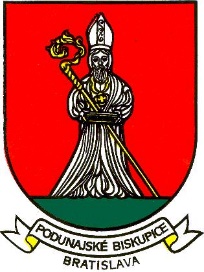 BRATISLAVA – PODUNAJSKÉ BISKUPICETrojičné námestie 11, 825 61 BratislavaMateriál určený na rokovanie: Miestna rada			:     14.06.2021Miestne zastupiteľstvo	:      22.06.2021	Návrh prechodu nájmu  pozemku registra „C“ parc. č. 5590/128 o výmere 32 m2  na Dudvážskej ul.  na dobu určitú do 30.05.2046 v k. ú. Podunajské Biskupice  v prospech: Radoslav Kocka, r. Kocka, Slatinská 6, 821 07 Bratislavaako prípad hodný osobitného zreteľa v zmysle § 9a ods. 9 písm. c) zákona SNR č. 138/1991 Zb. o majetku obcí v znení neskorších predpisov Predkladá:					Materiál obsahuje:Zoltán Pék					-  vyjadrenie miestnej rady a komisiístarosta					-  návrh uznesenia				           	            -  dôvodová správa-  žiadosťZodpovedná:Ing. Mariana PáleníkováprednostkaSpracovala:Vlasta Pavlačkováreferent EOaSMVyjadrenie miestnej rady dňa 14.06.2021UZNESENIE č. 150/2021/MRMiestna rada odporúča miestnemu zastupiteľstvu schváliť predložený návrh uznesenia.Vyjadrenie komisiíKomisia finančná, podnikateľských činností a obchodu :odporúča prerokovať materiál na Miestnej rade a Miestnom zastupiteľstve mestskej časti Podunajské Biskupice.Komisia sociálnych vecí a zdravotníctva :neprerokovalaKomisia školstva, kultúry, mládeže a športu :neprerokovalaKomisia územného plánu, výstavby, životného prostredia, odpadov a cestného hospodárstva :neprerokovalaNávrh  uzneseniaNa schválenie uznesenia je potrebný súhlas 3/5 väčšiny všetkých poslancovUznesenie č. : .....................................Miestne zastupiteľstvo Mestskej časti Bratislava – Podunajské Biskupice po prerokovaní:A: schvaľuje: prechod nájmu pozemku registra „C“ parc. č. 5590/128 o výmere 32 m2  na Dudvážskej ul.  na dobu určitú do 30.05.2046 vo výške 128,- €/rok v k. ú. Podunajské Biskupice  v prospechRadoslav Kocka, r. Kocka, Slatinská 6, 821 07 Bratislava ako prípad hodný osobitného zreteľa v zmysle § 9a ods. 9 písm. c) zákona SNR č. 138/1991 Zb. o majetku obcí v znení neskorších predpisov z dôvodu, že ide o pozemok zastavaný stavbou – garážou vo vlastníctve žiadateľa v zmysle LV č. 4677.Dôvodová správaPredmet:  návrh prechodu nájmu pozemku registra „C“ parc. č. 5590/128 o výmere 32 m2 na Dudvážskej ul. pod garážou so súpisným č. 10 889 v osobnom vlastníctve žiadateľav zmysle LV č. 4677 v k. ú. Podunajské BiskupiceDoba nájmu:     do 30.05.2046Nájomca:      Radoslav Kocka , r. Kocka, Slatinská 6, 821 07 BratislavaŠpecifikácia pozemku:	pozemok registra „C“ parc. č. 5590/128 o výmere 32 m2 naDudvážskej ul. pod garážou so súpisným č. 10 889, k. ú. Podunajské Biskupice. Predmetnýpozemok je zapísaný na LV č. 1395 Hlavného mesta SR Bratislavy, vedený na Katastrálnomodbore Okresného úradu Bratislava, k. ú. Podunajské Biskupice. Prenajímateľ má uvedenýpozemok zverený do správy zverovacím protokolom č. 61/91 zo dňa 30. 09. 1991.Skutkový stav: Na pozemok registra „C“ parc. č. 5590/128 o výmere 32 m2 na Dudvážskej ul. pod garážou bola dňa 30.05.1996 uzatvorená nájomná zmluva s Viliamom Bertókom za účelom užívania pozemku pod garážou so súp. číslom 10 889 v osobnom vlastníctve menovaného na dobu určitú do 30.05.2046.V zmysle kúpnej zmluvy zo dňa 15.12.2020 (V-36066/2020 – LV č. 4677) sa novým vlastníkom garáže stal Radoslav Kocka, ktorý má záujem o pokračovanie  nájomného vzťahu. Výška ročného nájomného bude predstavovať sumu 128,- € (v zmysle VZN č. 2/2020 Čl. 8 ods. 1/d – nájom pozemku pod garážovým státím vo výške 4,- €/m2/rok) .	Na rokovanie miestneho zastupiteľstva predkladáme návrh na nájom vyššie uvedeného pozemku ako prípad hodný osobitného zreteľa v zmysle § 9a ods. 9 písm. c) zákona SNR č. 138/1991 Zb. o majetku obcí v znení neskorších predpisov z dôvodu,  že ide o pozemok zastavaný stavbou – garážou vo vlastníctve žiadateľa.Na základe hore  uvedeného odporúčame schváliť prechod nájmu pozemku registra „C“ parc. č. 5590/128 na Dudvážskej ul. v k. ú. Podunajské Biskupice v zmysle  bodu A návrhu uznesenia.